A Fundraising Event in aid ofRowledge Cricket Club Xmas Ball@ Farnham Rugby ClubFriday 1st December 2017- 7.30pm to 12.30am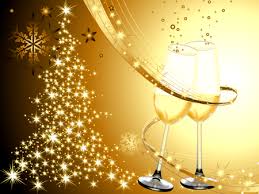 £50 per ticket includesDrinks on Arrival, 3 course meal and discoTickets on sale NOW (Transport available on request)Email goodwinhaidee@gmail.com or Tel 07850 351271